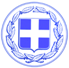                       Κως, 25 Ιουλίου 2018ΔΕΛΤΙΟ ΤΥΠΟΥΘΕΜΑ : “Αναβάλλονται για μία εβδομάδα όλες οι πολιτιστικές εκδηλώσεις στην Κω, λόγω πένθους. Η Γιορτή Γαστρονομίας και Τοπικών Προϊόντων μετατίθεται για την Κυριακή 5 Αυγούστου.”Αναβάλλονται για μία εβδομάδα όλες οι πολιτιστικές εκδηλώσεις του Δήμου Κω, λόγω του πένθους από την απώλεια των δεκάδων συνανθρώπων μας στις πυρκαγιές στην Αττική.Η 4η Γιορτή Γαστρονομίας και Τοπικών Προϊόντων που επρόκειτο να πραγματοποιηθεί αυτό το Σάββατο στη Μαρίνα στις 8.30 μ.μ, μετατίθεται για την επόμενη Κυριακή 5 Αυγούστου στον ίδιο χώρο και την ίδια ώρα.Για τις υπόλοιπες εκδηλώσεις που αναβάλλονται θα εκδοθούν ανακοινώσεις.Γραφείο Τύπου Δήμου Κω